Fiche Sport39 - RugbyMise à jour : 20 septembre 2018Sommaire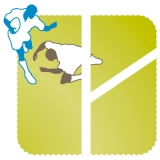 IntroductionLa règlementation du sport se réfère à la fois au Règlement Intérieur, au Règlement Fédéral UNSS et à la fiche sport.La fiche sport Rugby a pour objectif de préciser à travers les trois axes de développement de l’UNSS, Accessibilité, Innovation et Responsabilité, les directives réglementaires et les moyens de développement du sport.La fiche sport donne le cadre obligatoire des championnats inter-académiques et de France.Elle offre par ailleurs des pistes de développement et une grande souplesse d’organisation du sport pour les AS et lors des phases départementales et académiques. Elle intégre dans la vie des AS et dans le déroulement des championnats les axes prioritaires du PNDSS.La Direction Nationale après concertation avec la CMN, peut décider, en fonction du nombre d’inscrits à la date butoir des qualifications, d’annuler un CF.En tout état de cause un CF ne pourra être organisé avec moins de QUATRE AS qualifiées.Valable l’année scolaire 2018 - 2019, la Fiche Sport pourra être mise à jour au cours de cette période.Pour un sport scolaire ambitieux démocratisé et accessible à tous les publics, sur tous les territoires, ouvert sur le monde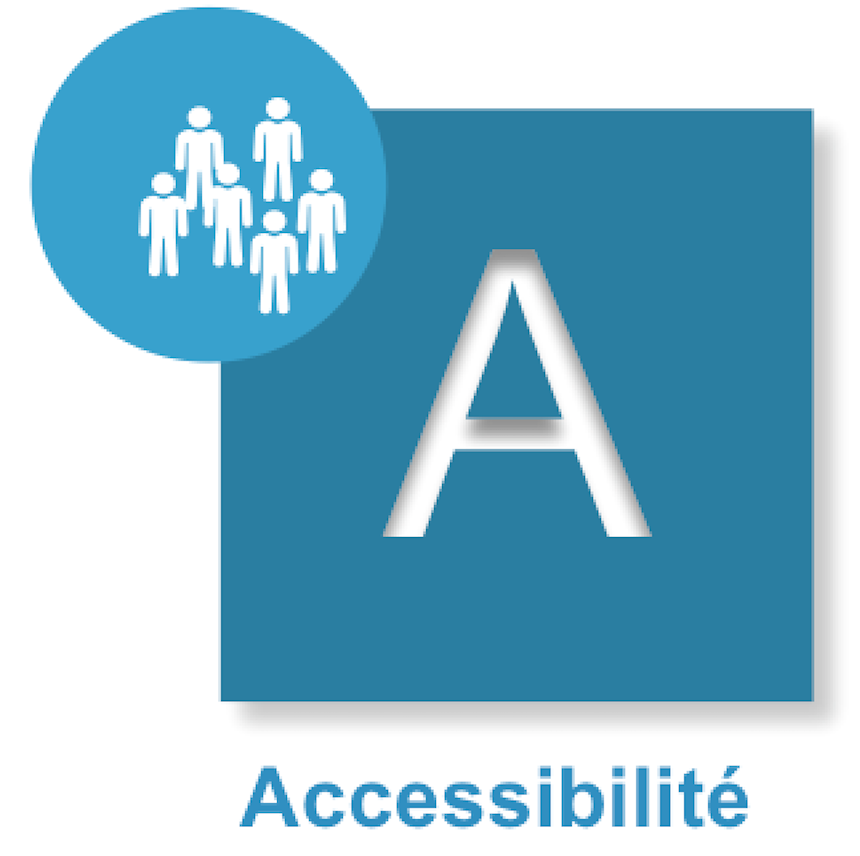 CompétitionCalendrierSe référer au Fichier « Calendrier des Championnats de France », régulièrement mis à jour sur le site.Catégories d’âge 2019Modalités de remboursement aux équipes La Direction nationale effectue des remboursements des déplacements aux championnats de France en fonction des kms parcourus et du nombre de personnes transportées. Certificat MédicalLe Certificat Médical n’est plus nécessaire sauf pour les sports suivants :Rugby,Boxe Assaut, Savate boxe française,Tir sportif,Parapente.Conditions de participation pour les équipes d’établissement et excellenceLes Championnats par Équipe d’Établissement sont ouverts à toutes les équipes d’Association Sportive sauf :les Associations Sportives qui ont atteint les 2 années précédentes (2017 et 2018), les ¼ de finale des championnats de France par Équipe d’Établissement, (Annexe 1),Si ces Associations Sportives ne sont pas ½ finalistes lors des Championnats de France Excellence, elles pourront à nouveau s’inscrire en championnat équipe établissement l’année n+1.les Associations Sportives qui ont atteint les ½ finales des championnats de France Excellence de l’année précédente (2018), dans la même catégorie d’âge et de sexe, (Annexe 2).Cette disposition ne concerne pas les équipes émanant de Section Sportive Scolaire qui doivent concourir en Excellence et peuvent concourir également en équipe d’établissement sous deux conditions :avoir renseigné à la date du 21 décembre 2018 tous leurs élèves inscrits en section sportive scolaire,avoir une équipe de l’association sportive inscrite qui a effectivement participé en excellence dans la même catégorie d’âge et de sexe.Pour les équipes Établissement d’Association Sportive nommées dans ce tableau (Annexe 2), et dans ce cas seulement, AUCUNE équipe d’Établissement ne peut participer au Championnat de France par Équipe d’Établissement y compris aux phases inter-académiques.les Associations Sportives n’ayant pas assisté au Protocole des championnats de France en 2018 (Annexe 3).les Associations Sportives ayant fait forfait dans les huit jours précédant les championnats de France en 2018 (Annexe 4).les équipes « hors SSS » ayant opté pour une inscription en CF Excellence.les équipes comportant au moins UN élève inscrit sur la liste des Sections Sportives Scolaires de Rugby, des Pôles Espoir de la FFR ou sur une liste fédérale fournie à l’UNSS par la FFR.les équipes comportant au moins UN élève inscrit sur les listes de Haut Niveau du Ministère des Sports (Élite, Senior, Relève ou Reconversion), Sportifs de collectifs nationaux, sportifs espoirs en 2018 et / ou en 2019.La date d’envoi de cette liste fait foi pour toute l’année scolaire.un élève qui a participé à une rencontre excellence lors de l’année scolaire en cours et dans le même sport ne peut plus concourrir en équipes d’établissement.des équipes comportant au moins UN élève «conventionné» appartenant à des Centres de formation.Toutes ces dispositions s’appliquent aux championnats Rugby par équipe d’établissement décrits ci-dessous Minimes, Cadets, Lycées Filles et Juniors.Tout élève ayant été inscrit en SSS ou en Académie Pôle espoir dans les deux années précédentes (2016 – 2017 et / ou 2017 – 2018), ne sera pas autorisé à concourir en équipe d’établissement, à l’exception d’un changement d’établissement.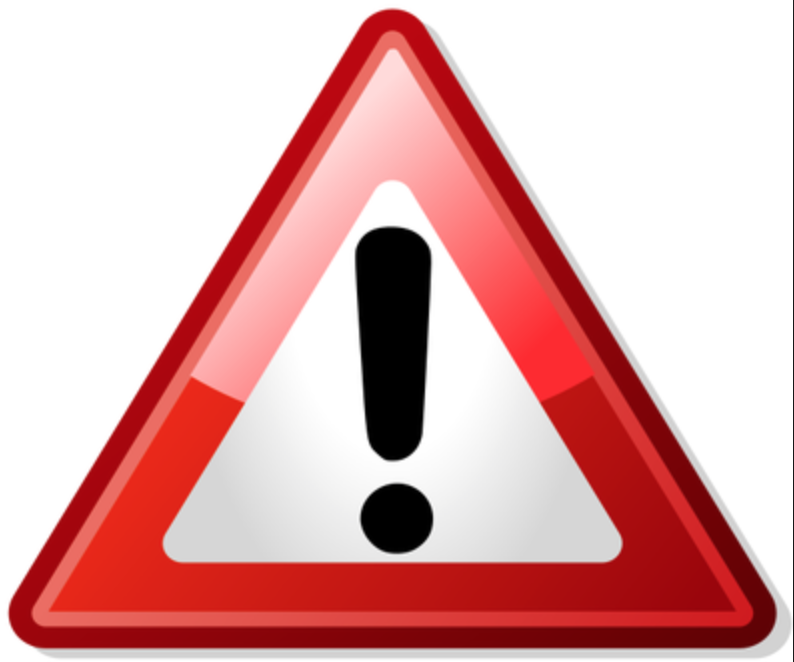 Ce listing sera à disposition des services UNSS le 21 décembre 2018.Championnats de France UNSS Équipes d’Établissement Rugby à 7 minimes G et F et cadetsPrécisions spécifiquesInformations complémentairesChampionnats de France UNSS Équipes d’Établissement Rugby à 7 JuniorsPrécisions spécifiquesInformations complémentairesChampionnats de France UNSS Équipes d’Établissement Rugby à 7 Lycées FillesPrécisions spécifiquesInformations complémentairesModalités de qualification 16 équipes+ 16ème placeSi 0 équipe des Ultramarins	1 équipe de l’Académie organisatriceSi 1 équipe des Ultramarins	QualifiéeSi 2 équipes des Ultramarins	Se référer au tableau du Règlement FédéralModalités de qualification 12 équipes+ 12ème placeSi 0 équipe des Ultramarins	1 équipe de l’Académie organisatriceSi 1 équipe des Ultramarins	QualifiéeSi 2 équipes des Ultramarins	Se référer au tableau du Règlement FédéralRemontée des résultats des Championnats qualificatifsDate limite de transmission des résultats Inter-académiques par les coordonnateurs d’IA :19 avril 2019 pour les minimes G et F, cadets8 mars 2019 pour les juniors, lycées fillesAprès les dates limites de transmission des qualifications Inter-académiques, aucun résultat qualificatif aux Championnats par Équipe d’Établissement ne sera pris en compte.Adresse de saisie :	https://udb.unss.org/qualifscfCode d’accès : 		propre à chaque SRLes serpentinsLes équipes qualifiées sont placées en fonction des résultats des Championnats de France 2016 selon la méthode des serpentins.16 équipes12 équipesOn veille ensuite à ce que deux équipes de la même inter-académie ne se rencontrent pas dans ce 1er tour de poule.Championnats de France UNSS Excellence Rugby à 10, Minimes Garçons et Filles, Lycées Filles et GarçonsConditions de participationLes conditions de participation applicables sont celles mentionnées dans le Règlement Fédéral UNSS en vigueur et complétées par les conditions particulières suivantes.Pourront s’inscrire toutes les équipes sauf : Les équipes comportant au moins UN élève inscrit sur la liste des Pôles France ou sur une liste fédérale fournie à l’UNSS par la Fédération sportive concernée,ou au moins UN élève appartenant à des Centres de formation ou de préformation,ou au moins UN élève apparaissant sur les listes de Haut Niveau du Ministère des Sports (Élite, Senior, Relève ou Reconversion), Sportifs de collectifs nationaux, sportifs espoirs en 2018 et / ou en 2019.Associations Sportives obligatoirement en championnat ExcellenceLes Associations Sportives ayant atteint en 2018 les ½ finales des championnats de France Excellence.Les Associations Sportives ¼ de finaliste 2017 et 2018 lors des championnats de France par Équipes d'Établissement.Informations complémentairesModalités pour les Associations Sportives ExcellenceSaisie en ligne des Équipes ExcellenceChaque Service Régional inscrit ses Équipes Excellence pour le 12 octobre 2018Adresse de saisie :	https://udb.unss.org/sportcoexCode d’accès : 		propre à chaque SRClôture des saisies :	12 octobre 2018 minuit.Après cette date limite de saisie, aucune équipe Excellence ne sera prise en compte.Saisie en ligne des Élèves de Sections Sportives ScolairesChaque Service Régional fournira à la Direction Nationale la liste de ses Sections Sportives Scolaires avec leurs effectifs.L’identification des élèves inscrits dans ces Sections sera à la charge des responsables des Sections lors de la prise de licence.Ils devront inscrire TOUS les élèves de la liste officielle déposée au Rectorat.Date butoir :21 décembre 2018À cette date, un listing de tous les élèves inscrits dans les Sections Sportives Scolaires sera réalisé, vérifié par la Direction Nationale et transmis à tous les services.Faute de saisie des élèves ou en cas de saisie partielle de la liste rectorale à la date indiquée, TOUS les élèves de l’Association Sportive seront considérés comme appartenant à la Section Sportive Scolaire et donc interdits de participation aux Championnats de Rugby par Équipe d’Établissement dans la catégorie concernée.Les serpentins des Championnats ExcellenceDétermination de 4 têtes de série à partir du résultat du Championnat excellence de l'année précédente.Tirage au sort pour déterminer le placement dans les 4 poules.1ère Sortie	A12ème Sortie	B13ème Sortie	C14ème Sortie 	D1Détermination des places de 2, 3 et éventuellement 4 de chaque PouleTirage au sort Intégral dans l'ordre suivant :A2	B2	C2	D2	puis :A3	B3	C3	D3	puis éventuellement :A4	B4	C4	D4Formule compétitionChampionnat à 16 équipes4 poules de 4¼ de finales « Hauts » 	1A	2D		¼ de finales « Bas »	3A	4D				1B	2C					3B	4B				2A	1D					4A	3D				2B	1C					4B	3C½ Finales « Hauts » et « Bas »Finale A et de classementChampionnat à 12 équipes4 poules de 32ème tour de Poule		1A	2A	1D	2DOn ne rejoue pas les matches déjà joués et les points du 1er tour de poule contre ces équipes restent acquisRappel on ne tient pas compte des points acquis contre les équipes éliminées au 1er tour de poule½ finales croiséesFinales A et de classementPoints attribués et gestion des égalitésLes informations ci-dessous sont applicables à tous les types de championnats :Les points attribués en formule « poule » pour le résultat d’un match sont :Forfait : y compris pour le nombre de joueurs insuffisant sur le terrain après exclusion ou blessure.Une équipe qui fait forfait sur une rencontre alors qu’elle peut présenter le nombre minimal de joueurs sur le terrain sera déclarée forfait jusqu’à la fin de la compétition.Dans ce cas : match gagné 5 essais à 0.En cas d’égalité à la fin des matches de poule, Utiliser successivement les critères ci-après :Prendre le résultat du ou des matches les ayant opposés pour faire la différence entre les points marqués et les points concédés.Si une égalité persiste, donner la victoire à l’équipe qui, sur le ou les matches les ayant opposés, a reçu le moins de points de pénalité.Si une égalité persiste, prendre le goal-average général de l’ensemble des matches de la poule.Si une égalité persiste, donner la victoire à l’équipe qui, sur l’ensemble des matches de la poule, a reçu le moins de points de pénalité.Si une égalité persiste, la victoire sera donnée à l’équipe dont la moyenne d’âge est la plus faible (joueurs inscrits sur la feuille de composition d’équipe).En cas d’égalité à la fin d’un match éliminatoire :La victoire est donnée à l’équipe qui a reçu le moins de points de pénalité durant tout le tournoi.Si l’égalité persiste, l’équipe qui a marqué le plus grand nombre d’essais dans le tournoi.En cas d’égalité, la différence entre les essais marqués et les essais encaissés dans le tournoi.En cas de nouvelle égalité, la victoire sera donnée à l’équipe dont la moyenne d’âge est la plus faible (joueurs inscrits sur les feuilles de match).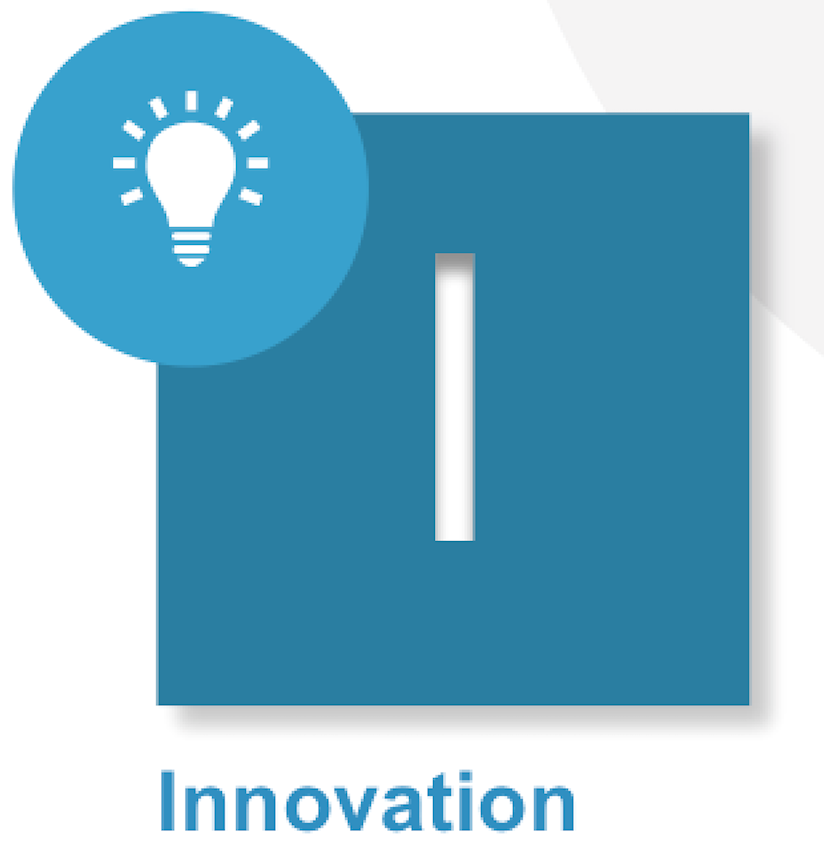 Pour un sport scolaire innovant, s’appuyant sur les besoins et les attentes des licenciés, qui promeut sa différence par l’ouverture et la créativitéNouvelles pratiquesOutre les compétitions traditionnelles, les formes nouvelles de pratique permettent de nombreuses rencontres, avec des règlements adaptés.Les expériences locales permettent d’étudier des pratiques innovantes, tenant compte des spécificités locales et des contraintes d’organisation, d’identifier les pratiques intéressantes et de les proposer ensuite au niveau national.FillesHarmonisation enre les catégories garçons et filles et avec les autres les sports collectifs UNSS.InternationalDes invitations aux pays limitrophes seront envoyées pour une participation lors des championnats de France.Une réflexion sera entamée pour une rencontre internationale en filles.HandicapUn recensement des actions à destination des élèves en situation de handicap sur tout le territoire sera effectué.Des actions particulières seront engagées.FormationLe programme « PLANÈTE OVALE » est reconduit en 2019.Éthique – Protocole fin de rencontrePour être en conformité  avec le Règlement Fédéral UNSS, chaque match se terminera de la façon suivante :À la fin de chaque tous les joueurs se serrent la main ainsi que celles des Jeunes Arbitres.SécuritéPour un sport scolaire éthique, solidaire démocratique et responsable, pour favoriser l’engagement, le vivre ensemble et les projets collectifs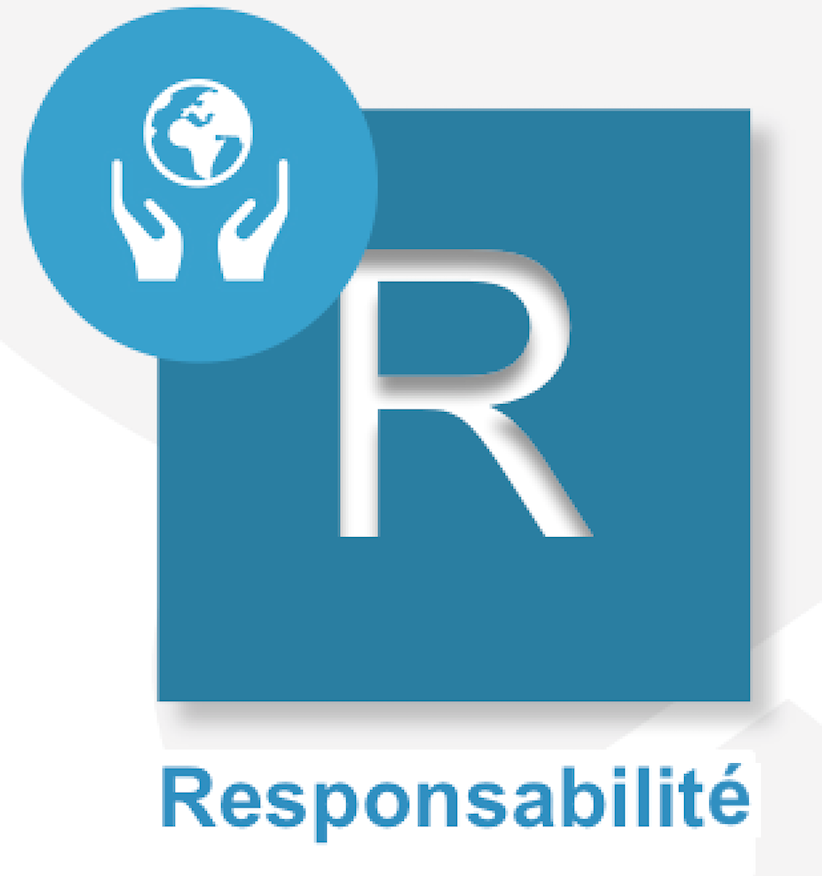 La circulaire n° 2010-125 du 18 août 2010 relative au sport scolaire incite à valoriser le Jeune Officiel par la remise d’un diplôme quelle que soit sa mission. Cette fonction contribue non seulement au développement de sa personne par les différentes responsabilités qu’il occupe, mais lui permet aussi d’acquérir des connaissances et des compétences valorisées au sein de l’UNSS. La mobilisation de l’école pour les valeurs de la République du 22 janvier 2015 rappelle l’importance du parcours citoyen dans la vie associative plus particulièrement la mesure 3 : « La vice-présidence des associations sportives par les élèves sera systématisée, et les prises de responsabilité au sein des associations sportives valorisées. Les formations de jeunes coaches et de jeunes arbitres seront développées ».L’UNSS au travers de ces différentes compétitions et formation à la capacité de proposer aux jeunes licenciés de s’impliquer dans différents rôles :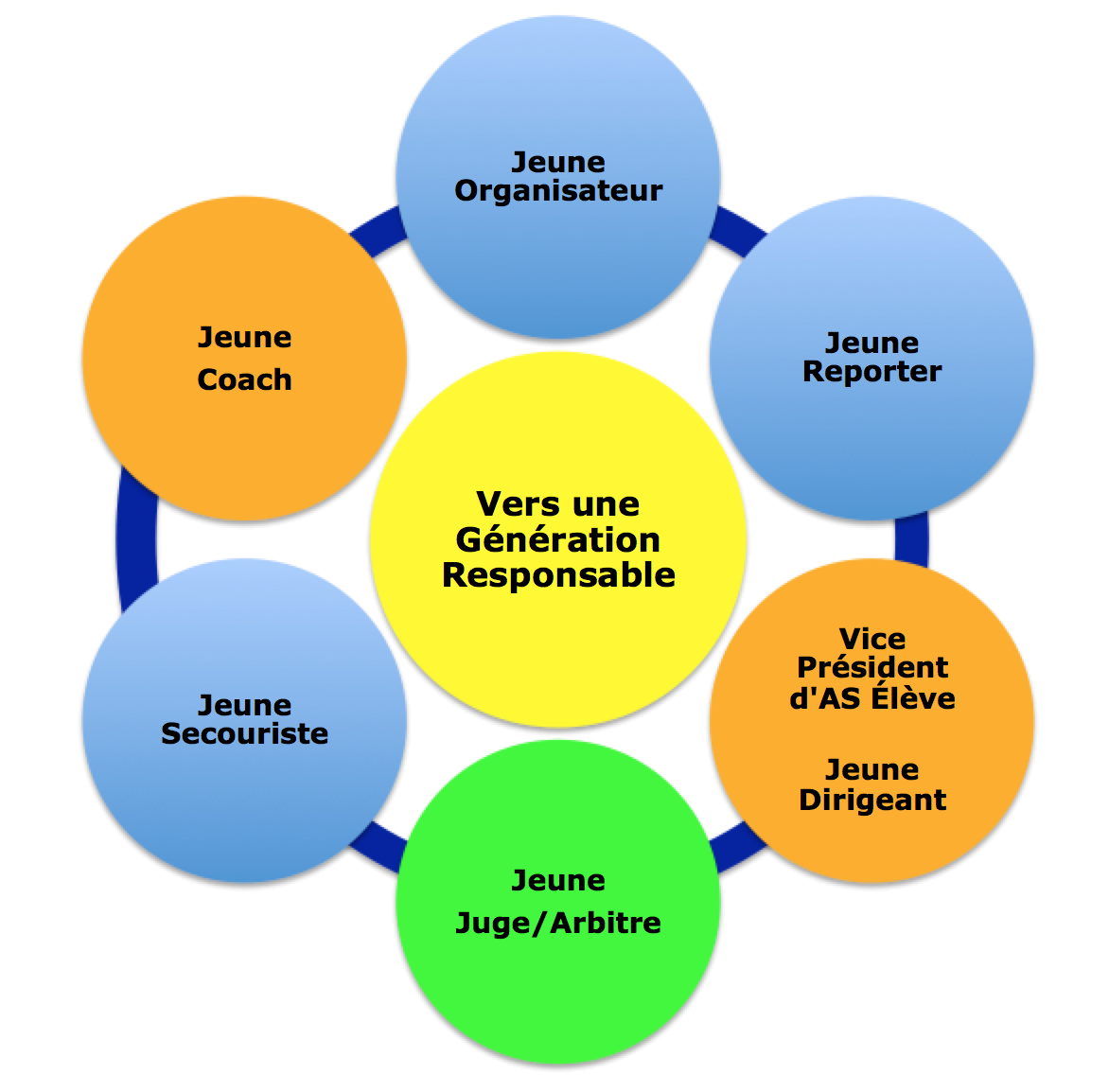 Le Jeune arbitre/jugeL’élève du collège ou du lycée a la possibilité de suivre une formation afin de pouvoir officier au sein des rencontres sportives, de s’engager dans la vie associative et ce, dans le cadre de l’Union Nationale du Sport Scolaire. Chaque activité possède un livret Jeune Arbitre spécifique à l’activité et disponible sur le site national de l’UNSS. Il permet de proposer à l’élève et à l’enseignant les contenus à acquérir à chaque niveau de certification.La formation des Jeunes arbitres doit être liée à la pratique.Les meilleurs Jeunes Arbitres hors académie ont la possibilité d’officier à un championnat de France si :le nombre de Jeunes arbitres est insuffisant (pool local et équipe) pour le déroulement du CF,leur nombre est défini par les membres de la CMN,les Jeunes arbitres doivent être inscrits par les services régionaux auprès de la Direction Nationale à la date butoir des remontées des qualifiés académiques du sport concerné,les organisateurs des championnats de France doivent faire remonter auprès du DNA en charge de l’activité la fiche récapitulative des meilleurs JO hors académie (fiche n°51 JO).Dispositif du haut niveau du sport scolaireLa circulaire n°2012-093 du 08 juin 2012 précise que « les jeunes officiels certifiés au niveau national ou international… peuvent valider un enseignement facultatif ponctuel à l'identique des sportifs de haut niveau. Les listes des candidats concernés sont proposées par les fédérations sportives scolaires ».L’arrêté du 07 juillet 2015 précise que ce dispositif est également accessible pour les élèves inscrits au baccalauréat professionnelCette formation est assurée au sein de chaque AS. Un livret spécifique par activité est dédié à cette formation. Il est téléchargeable sur le site www.unss.orgPasserelles possibles des jeunes arbitres entre l’UNSS et la FFRLa convention entre l’UNSS et la FFR précise que le jeune officiel de certification de niveau académique ou national permet une équivalence, dès lors qu’il est licencié à la FFR.La certification de niveau académique UNSS permet le titre d’arbitre officiel Rugby.Cette équivalence peut être obtenue en prenant contact auprès du comité départemental (service formation).La certification de niveau national UNSS permet le titre d’arbitre officiel régional Cette équivalence peut être obtenue en prenant contact auprès du comité régional (service formation).Les autres rôles de Jeunes Officiels (cf. dossier intitulé Jeunes officiels vers une génération responsable 2018 - 2019)L’élève du collège ou du lycée a la possibilité de suivre une formation afin de pouvoir s’impliquer dans différents rôles (jeune organisateur, jeune dirigeant etc …) au sein de son Association Sportive (AS) et dans le cadre de l’UNSS (Union Nationale du Sport Scolaire). Toute vie associative nécessite une organisation. Chaque licencié doit pouvoir trouver sa place comme bénévole de l’AS en fonction de ses motivations et de ses compétences.Ils peuvent être certifiés du niveau départemental au niveau académique. Les jeunes dirigeants, les vices présidents élève, les jeunes organisateurs, les jeunes reporters et les jeunes secouristes peuvent obtenir une certification en référence à l’activité « multi activités ».Le jeune coach Un jeune coach est un élève licencié UNSS qui connaît l’activité et adopte une attitude respectueuse, loyale, constructive et citoyenne. Le Jeune coach ne peut être Jeune Juge /Jeune Arbitre ou Jeune Reporter.Le jeune coach accompagne l’équipe et se positionne comme adjoint du professeur d’EPS, animateur d’AS dans la gestion du groupe. Le niveau d’intervention du jeune coach varie en fonction de son âge, de sa maturité et de son investissement. Il est obligatoire, il est l’interlocuteur unique et désigné pour l’ensemble de la compétitionUne équipe sans jeune coach sera disqualifiée.Inscription des meilleurs Jeunes Arbitres hors académiquesChaque Directeur Régional saisira les meilleurs Jeunes Arbitres de son académie pour les Championnats par Équipe d’Établissement, si nécessaire et en accord avec la CMN.Adresse de saisie :	https://udb.unss.org/qualifscfCode d’accès : 		propre à chaque SRClôture des saisies :	identique à la date butoir des qualifications des équipesUn par catégorie et par catégorie d’âge pour chaque académie.Seules les propositions supplémentaires doivent recevoir l’aval de la Direction Nationale.Pour les Championnats Excellence, selon les dates d’organisation un appel particulier sera effectué par la Direction Nationale UNSS.Les membres de la Commission Mixte NationaleDirecteur adjoint de l’UNSS en charge du sport : Philippe DEKEYSERFFRHervé SAVYFrancis COSTAJean Michel GERBOTUNSSChristine GASSIOLLE			Responsable Rugby FémininJean CAZAUTE				Responsable FormationPeyo ALVAREZThierry SCOLAN			Responsable CommunicationJérôme QUESAdrien MARBOT			Responsable ArbitrageDélégués techniques UNSSJackie BONNIEU DÉVALUEZ		Responsable Rugby FémininChristian DURRIEURéférent FFRJulien TRÉHARDAnnexe 1IMPORTANTDans ce cas AUCUNE équipe d’Établissement ne peut participer au Championnat de France par Équipe d’Établissement à partir du niveau Académique.Annexe 2Les équipes relevant de Sections Sportives Scolaires ne sont pas concernées par cette disposition.Annexe 3Annexe 4Annexe 5Un Carton Jaune vaut « Exclusion » de 3 mn ou 5 mn de durée selon le temps de jeu Un Carton Rouge vaut « Exclusion » jusqu’à la fin de la journée et réunion de la Commission de Discipline pour sanction éventuelle à suivreLes points de pénalité sont indépendants des essais marqués.Les points de pénalité ne se cumulent pas par joueur, mais s’additionnent par équipe.Les points de pénalité sont également applicables aux accompagnateurs agréés par le Comité Directeur de l’Association Sportive et indiqués sur la feuille de match.IntroductionIntroductionPage 3I.Pour un sport scolaire ambitieux démocratisé et accessiblePage 4II.Pour un sport scolaire innovantPage 21III.Pour un sport scolaire éthique, solidaire démocratique et responsablePage 22Membres CMNMembres CMNPage 25AnnexesAnnexesPage 26Benjaminsnés en 2006 2007 et 2008Minimesnés en 2004 et 2005Cadetsnés en 2002 et 2003Juniorsnés en 2000 et 2001Seniorsnés en 1999 et avantComposition des Équipes HORS SECTIONS SPORTIVES SCOLAIRES13 compétiteurs maximum sur l’ensemble du championnatminimes avec M1, M2, C1 (2 C1 maximum dans la composition d’équipe)Surclassement interditcadets avec M2, C1, C2Surclassement interdit13 compétiteurs maximum sur l’ensemble du championnatminimes avec M1, M2, C1 (2 C1 maximum dans la composition d’équipe)Surclassement interditcadets avec M2, C1, C2Surclassement interditJeune arbitre1 Jeune Arbitre valide par équipe qualifiéeNiveau académique minimumIl peut être d’une autre association sportive de l’académieIl ne peut pas être joueur lors de la compétitionEn cas d’absence, l’association sportive concernée ne pourra participer au championnat de France1 Jeune Arbitre valide par équipe qualifiéeNiveau académique minimumIl peut être d’une autre association sportive de l’académieIl ne peut pas être joueur lors de la compétitionEn cas d’absence, l’association sportive concernée ne pourra participer au championnat de FranceJEUNE COACH1 Jeune Coach obligatoire par équipe qualifiéeIl est non joueurIl est certifié académique1 Jeune Coach obligatoire par équipe qualifiéeIl est non joueurIl est certifié académiqueTYPE DE JEUà 7à 7NOMBRE DE JOUEURS MINIMUM SUR LE TERRAIN55NOMBRE DE JOUEURS SUR LA FEUILLE DE MATCH1313NOMBRE DE JOUEURS POUR UN TOURNOI1313MinimesCadetsBALLONS Taille 4 (Garçon et Fille)Taille 5DURÉE D’UN MATCH PAR JOUR À TITRE INDICATIF4 x 10’(pas de période supérieure à 15’)4 x 12’SI 2 MATCHES DANS LA MÊME JOURNÉE2 x 10’2 x 12’DURÉE DES MATCHES AU CHAMPIONNAT DE FRANCE2 x 6’2 x 6’DURÉE TOTALE DEJEU PAR JOUR60’70’TAILLE DES TERRAINS½ Terrain 55m de long sans les en butssur 50m de large½ Terrain 55m de long sans les en butssur 50m de largeMIXITÉPas de mixitéPas de mixitérÉglementUNSS à 7TENUE DE COMPÉTITIONCf Règlement fédéral (II, B : la tenue de compétition). Les concurrents représentent l'AS de leur établissement et doivent en porter les couleurs. Formule de compÉtitionMatches de poules, ¼ de finale, ½ finales, matches de classement, finaleModalitÉS de qualificationNiveau inter-académiqueNombre d’Équipes 16 maximumTitres dÉcernÉsChampion de France UNSS par Équipe d’Établissement minimes fillesChampion de France UNSS par Équipe d’Établissement minimes garçonsChampion de France UNSS par Équipe d’Établissement cadetsComposition des Équipes HORS SECTIONS SPORTIVES SCOLAIRES13 compétiteurs maximum sur l’ensemble du championnatjuniors avec C2, J1, J2Jeune arbitre1 Jeune Arbitre valide par équipe qualifiéeNiveau académique minimumIl peut être d’une autre association sportive de l’académieIl ne peut pas être joueur lors de la compétitionEn cas d’absence, l’association sportive concernée ne pourra participer au championnat de FranceJEUNE COACH1 Jeune Coach obligatoire par équipe qualifiéeIl est non joueurIl est certifié académiqueTYPE DE JEUà 7NOMBRE DE JOUEURS MINIMUM SUR LE TERRAIN54NOMBRE DE JOUEURS SUR LA FEUILLE DE MATCH13NOMBRE DE JOUEURS POUR UN TOURNOI13BALLONSTaille 5DURÉE D’UN MATCH PAR JOUR À TITRE INDICATIF4 x 7’SI 2 MATCHES DANS LA MÊME JOURNÉE2 x 7’DURÉE DES MATCHES AU CHAMPIONNAT DE FRANCE2 x 7’DURÉE TOTALE DEJEU PAR JOUR60’TAILLE DES TERRAINSTerrain NormalMIXITÉPas de mixitérÉglementUNSS à 7TENUE DE COMPÉTITIONCf Règlement fédéral (II, B : la tenue de compétition). Les concurrents représentent l'AS de leur établissement et doivent en porter les couleurs. Formule de compÉtitionMatches de poules, ¼ de finale, ½ finales, matches de classement, finaleModalitÉS de qualificationNiveau inter-académiqueNombre d’Équipes 12 maximumTitres dÉcernÉsChampion de France UNSS par Équipe d’Établissement juniorsComposition des Équipes HORS SECTIONS SPORTIVES SCOLAIRES13 compétitrices maximum sur l’ensemble du championnatlycées filles avec C1, C2, J1, J2 (2 J2  maximum sur la feuille de match)Surclassement interdit des M2Jeune arbitre1 Jeune Arbitre valide par équipe qualifiéeNiveau académique minimumIl peut être d’une autre association sportive de l’académieIl ne peut pas être joueur lors de la compétitionEn cas d’absence, l’association sportive concernée ne pourra participer au championnat de FranceJEUNE COACH1 Jeune Coach obligatoire par équipe qualifiéeIl est non joueurIl est certifié académiqueTYPE DE JEUà 7NOMBRE DE JOUEURS MINIMUM SUR LE TERRAIN55NOMBRE DE JOUEURS SUR LA FEUILLE DE MATCH13NOMBRE DE JOUEURS POUR UN TOURNOI13BALLONSTaille 4DURÉE D’UN MATCH PAR JOUR À TITRE INDICATIF4 x 7’SI 2 MATCHES DANS LA MÊME JOURNÉE2 x 7’DURÉE DES MATCHES AU CHAMPIONNAT DE FRANCE2 x 7’DURÉE TOTALE DEJEU PAR JOUR60’TAILLE DES TERRAINS½ Terrain 55m de long sans les en butssur 50m de largeMIXITÉPas de mixitérÉglementUNSS à 7TENUE DE COMPÉTITIONCf Règlement fédéral (II, B : la tenue de compétition). Les concurrents représentent l'AS de leur établissement et doivent en porter les couleurs. Formule de compÉtitionMatches de poules, ¼ de finale, ½ finales, matches de classement, finaleModalitÉS de qualificationNiveau inter-académiqueNombre d’Équipes 16 maximumTitres dÉcernÉsChampion de France UNSS par Équipe d’Établissement lycées fillesInter-académiesInter-académiesInter-académiesNombre d’équipes qualifiées1 AmiensLille12 CréteilParisVersailles2 3 CaenRennesRouen1 4 Nancy/MetzReimsStrasbourg1 5 BesançonDijon1 6 NantesOrléans/Tours27 BordeauxLimogesPoitiers2 8 Clermont-FerrandGrenobleLyon2 9 MontpellierToulouse2 10 Aix/MarseilleCorseNice1 TOTALTOTALTOTAL15Inter-académiesInter-académiesInter-académiesNombre d’équipes qualifiées1 AmiensLille12 CréteilParisVersailles1 3 CaenRennesRouen1 4 Nancy/MetzReimsStrasbourg1 5 BesançonDijon1 6 NantesOrléans/Tours17 BordeauxLimogesPoitiers28 Clermont-FerrandGrenobleLyon1 9 MontpellierToulouse1 10 Aix/MarseilleCorseNice1 TOTALTOTALTOTAL11Poule APoule BPoule CPoule DIA duIA duIA duIA duChampion3ème2ème4ème2018201820182018IA duIA duIA duIA du8ème7ème6ème5ème2018201820182018IA duIA duIA duUltramarin9ème10ème 11èmeOu201820182018AcadémieorganisatriceIA duIA duIA duIA du15ème14ème13ème12ème2018201820182018Poule APoule BPoule CPoule DIA duIA duIA duIA duChampion3ème2ème4ème2018201820182018IA duIA duIA duIA du8ème7ème6ème5ème2018201820182018IA duIA duIA duUltramarin9ème10ème 11èmeOu201820182018AcadémieorganisatriceComposition des Équipes- 16 à 18 compétiteurs OBLIGATOIRES sur l’ensemble du championnat de FranceUne seule ½ temps de repos par jourUne équipe présente avec 15 compétiteurs ou moins sera interdite de jouerMixité interditeComposition des ÉquipesMinimes Garçons avec M1, M2Surclassement interdit des B3Minimes Filles avec M1, M2 + B3 (Surclassement autorisé de B3 avec certificat médical de surclassement)Composition des ÉquipesLycées G avec C1, C2, J1Surclassement interdit des M2Lycées F avec C1, C2, J1Pas de surclassement de M2Jeune ARBITRE1 Jeune Arbitre valide par équipe qualifiéeNiveau académique minimumIl peut être d’une autre association sportive de l’académieIl ne peut pas être joueur lors de la compétitionEn cas d’absence, l’association sportive concernée ne pourra participer au championnat de FranceJEUNE COACH1 Jeune Coach obligatoire par équipe qualifiée.Il est non joueur.Il est certifié académiqueTYPE DE JEUà 10NOMBRE DE JOUEURS MINIMUM SUR LE TERRAIN 106 (sauf carton)Minimes G et FMinimes G et FLycées GLycées FLycées GLycées FDURÉE D’UN MATCH PAR JOUR À TITRE INDICATIF4 x 10’4 x 10’4 x 10’4 x 10’SI 2 MATCHES DANS LA MÊME JOURNÉE2 x 10’2 x 10’3 x 103 x 10DURÉE DES MATCHES AU CHAMPIONNAT DE FRANCE2 x 10’2 x 10’2 x 10’2 x 10’TEMPS DE JEU MAXIMUM PAR JOUEURVoir Règlement UNSS à 10Voir Règlement UNSS à 10Voir Règlement UNSS à 10Voir Règlement UNSS à 10BallonG : Taille 5F : Taille 4Taille 5Taille 5Taille 4TAILLE DES TERRAINSTerrain normalTerrain normalTerrain normalTerrain normalMIXITÉPas de mixitéPas de mixitéPas de mixitéPas de mixitérÉglementUNSS à 10TENUE DE COMPÉTITIONCf Règlement fédéral (II, B : la tenue de compétition). Les concurrents représentent l'AS de leur établissement et doivent en porter les couleurs. Formule de compÉtitionMatches de poules, ¼ de finale, ½ finales, matches de classement, finaleModalitÉS de qualificationNiveau inter-académique, déterminé par la Direction Nationale UNSSNombre d’Équipes 12 maximumTitres dÉcernÉsChampion de France UNSS Excellence minimes garçonsChampion de France UNSS Excellence lycées garçonsChampion de France UNSS Excellence minimes fillesChampion de France UNSS Excellence lycées fillesMatch gagné3 pointsMatch nul2 pointsMatch perdu1 pointForfait0 pointAssociations Sportives ¼ de finalistes 2017 et 2018non autorisées à participer à la qualification pour les Championnats de France UNSS par Équipes d'ÉtablissementRugby Minimes FillesRugby Minimes FillesRugby Minimes GarçonsRugby Minimes GarçonsRugby Lycées FillesRugby Lycées FillesLyc Albert Triboulet ROMANS SUR ISÈREGRENOBLERugby CadetsRugby CadetsLyc Jean Moulin BÉZIERSMONTPELLIERLyc Séverac TOULOUSETOULOUSERugby JuniorsRugby JuniorsAssociations Sportives ayant atteint en 2018 les ½ finalesdes Championnats de France Excellencenon autorisées à participer à la qualification pour les Championnats de France UNSS par Équipes d'ÉtablissementRugby Minimes FillesRugby Minimes FillesCol Pablo Neruda AULANY SOUS BOISCRÉTEILCol Vercintorix MONTECHTOULOUSECol Victor Louis TALENCEBORDEAUXCol Jean Sescousse SAINT VINCENT DE TYROSSEBORDEAUXRugby Minimes GarçonsRugby Minimes GarçonsCol Joseph Chaumié AGENBORDEAUXCol Victor Louis TALENCEBORDEAUXCol Jean Guitton LA ROCHELLEPOITIERSCol Jean Moulin PERPIGNANMONTPELLIERRugby Lycées FillesRugby Lycées FillesLyc Monge CHAMBÈRYGRENOBLELyc Jean Dautet LA ROCHELLEPOITIERSLyc Jean Mermoz MONTPELLIERMONTPELLIERLyc Jacques Brel VÉNISSIEUXLYONRugby Lycées GarçonsRugby Lycées GarçonsLyc Jean Mermoz MONTPELLIERMONTPELLIERLyc De Borda DAXBORDEAUXLyc l’Oiselet BOURGOIN JALLIEUGRENOBLELyc Hyppolyte Fontaine DIJONDIJONAssociations Sportives n’ayant pas assisté au Protocole en 2018et n’étant pas autorisées à participer enÉquipes d'Établissement ou en ExcellenceRugby Rugby Associations Sportives ayant fait forfait dans les huit joursavant les Championnats de France en2018 et n’étant pas autorisées à participeren Équipes d'Établissement ou en ExcellenceRugby Rugby Points de Pénalité1 carton jaune1 carton rouge= 1 point= 3 points